Curated Practice Problem SetUnit 1 Lesson 4 Cumulative Practice ProblemsThis diagram is a straightedge and compass construction.  is the center of one circle, and  is the center of the other. Explain how we know triangle  is equilateral. The triangles have the same distance. It has internal angles, and they are 60 degrees.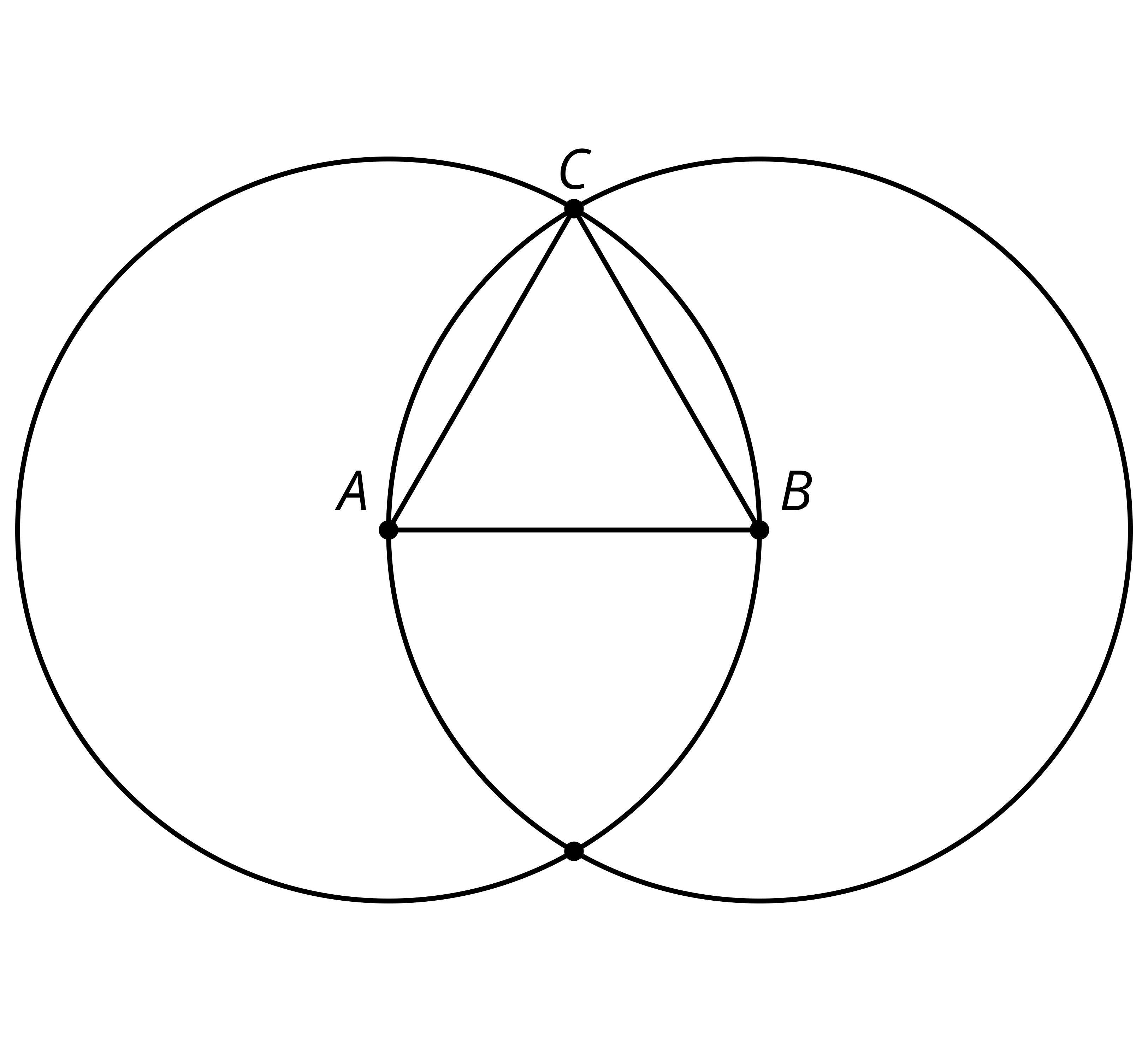 , , and  are the centers of the 3 circles. How many equilateral triangles are there in this diagram? There are 1 equilateral triangle.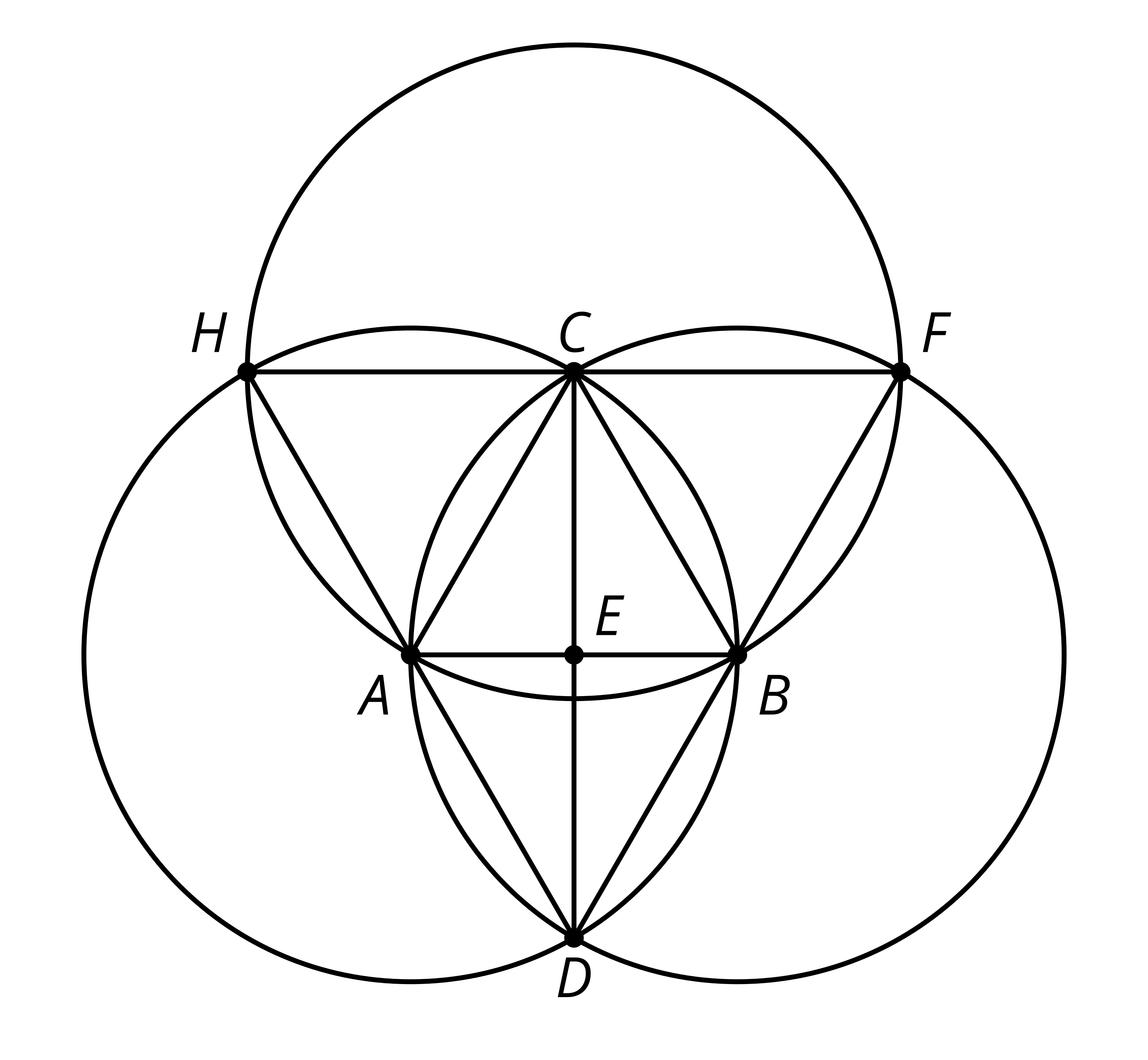 This diagram is a straightedge and compass construction.  is the center of one circle, and  is the center of the other. Select all the true statements. 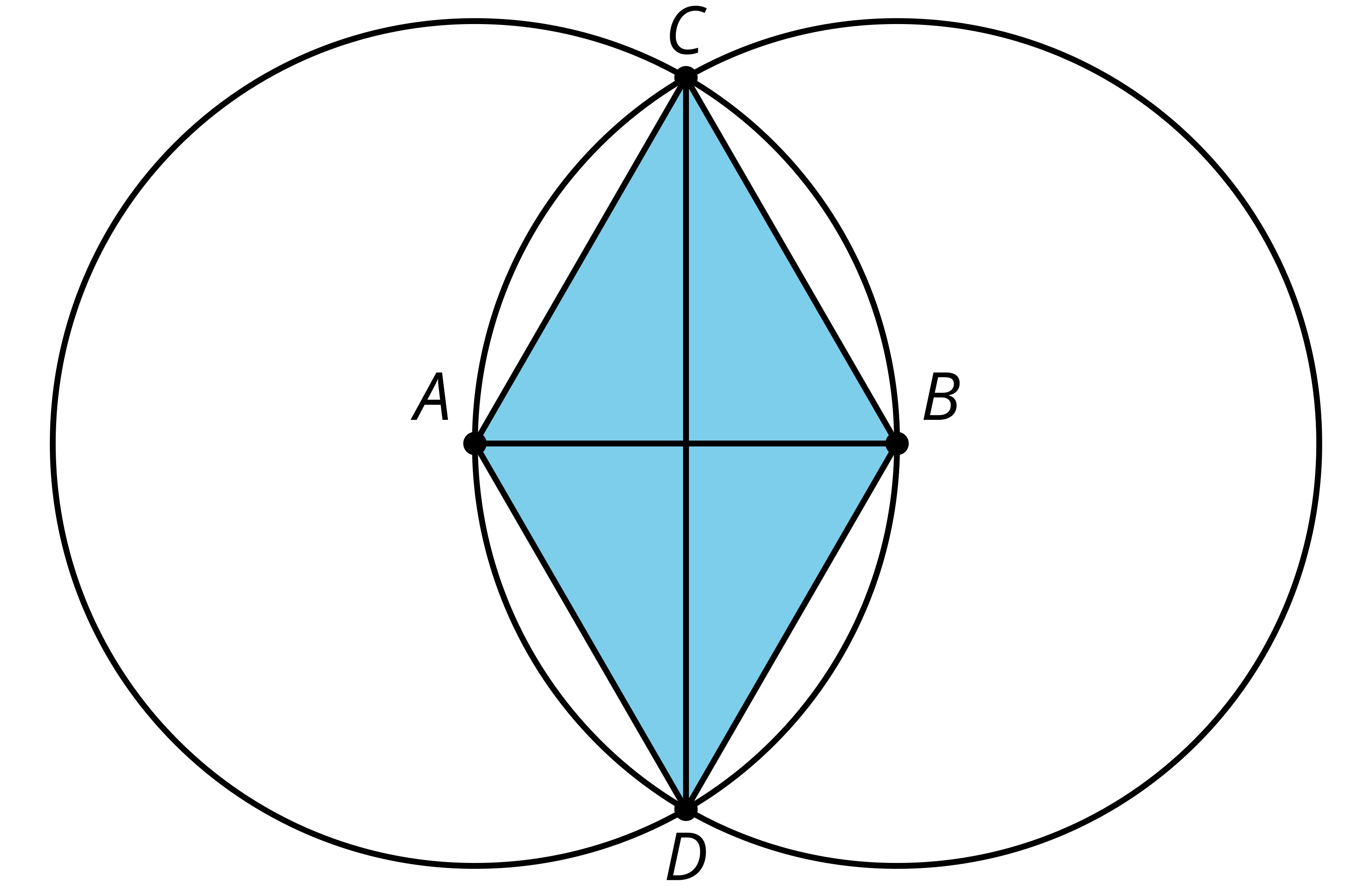  correct  correct incorrect is a square. correct is an equilateral triangle. incorrectcorrectLine segment  is the perpendicular bisector of line segment . Is line segment  the perpendicular bisector of line segment ? yes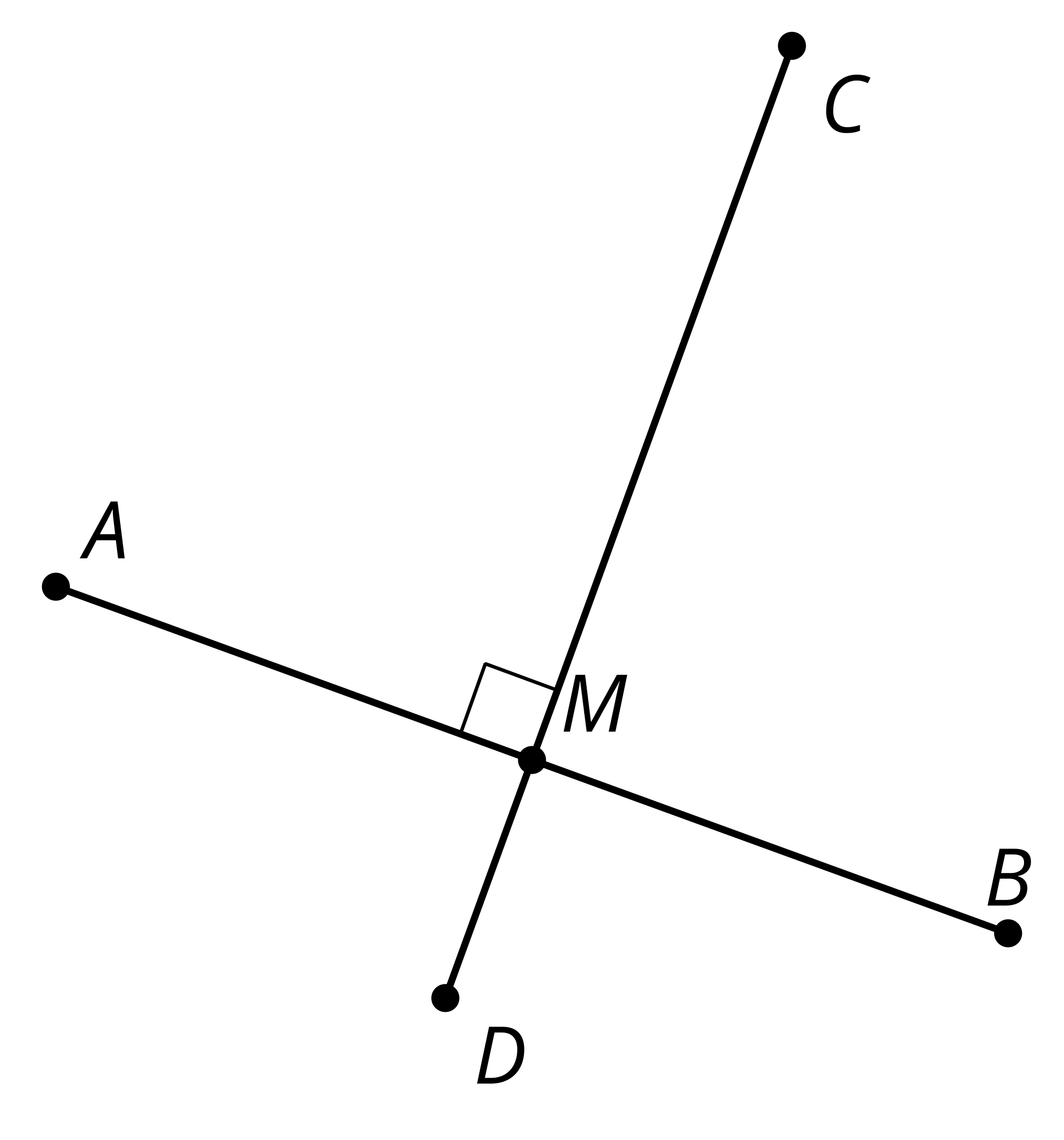 (From Unit 1, Lesson 3.)Here are 2 points in the plane.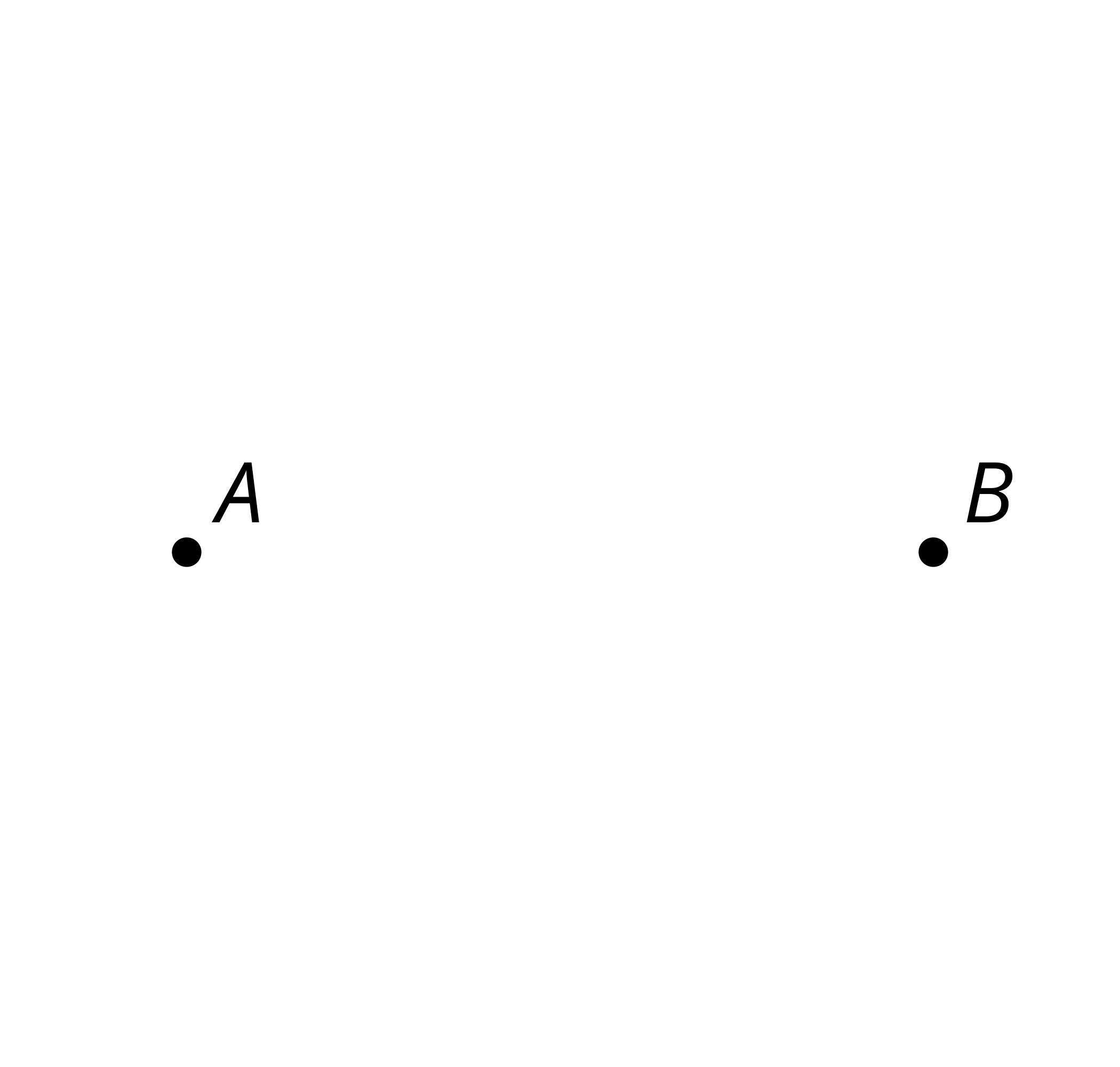 Using only a straightedge, can you find points in the plane that are the same distance from points  and ? Explain your reasoning.Using only a compass, can you find points in the plane that are the same distance from points  and ? Explain your reasoning.(From Unit 1, Lesson 3.)In this diagram, line segment  is the perpendicular bisector of line segment . Assume the conjecture that the set of points equidistant from  and  is the perpendicular bisector of  is true. Select all statements that must be true.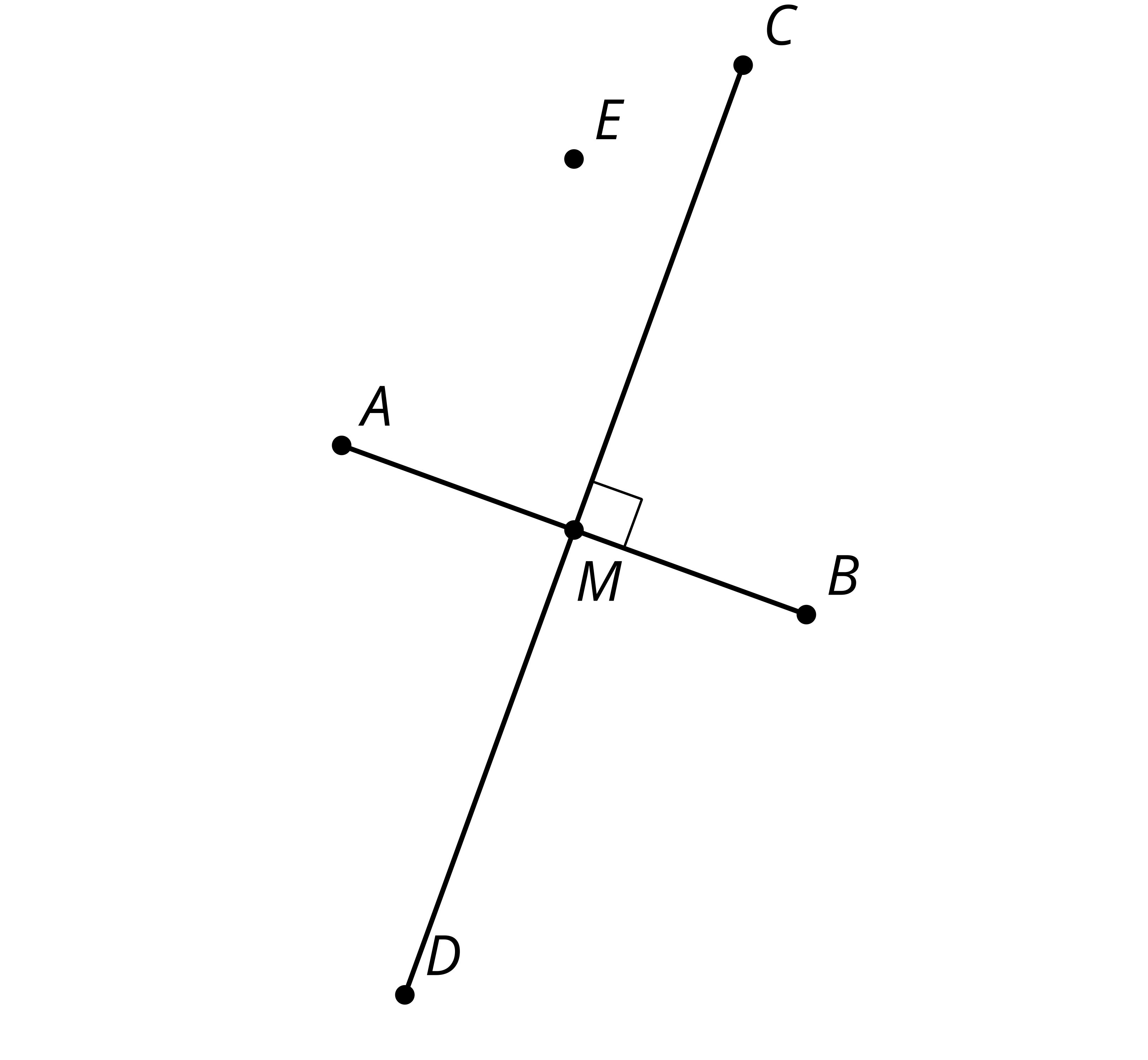 (From Unit 1, Lesson 3.)The diagram was constructed with straightedge and compass tools. Name all segments that have the same length as segment .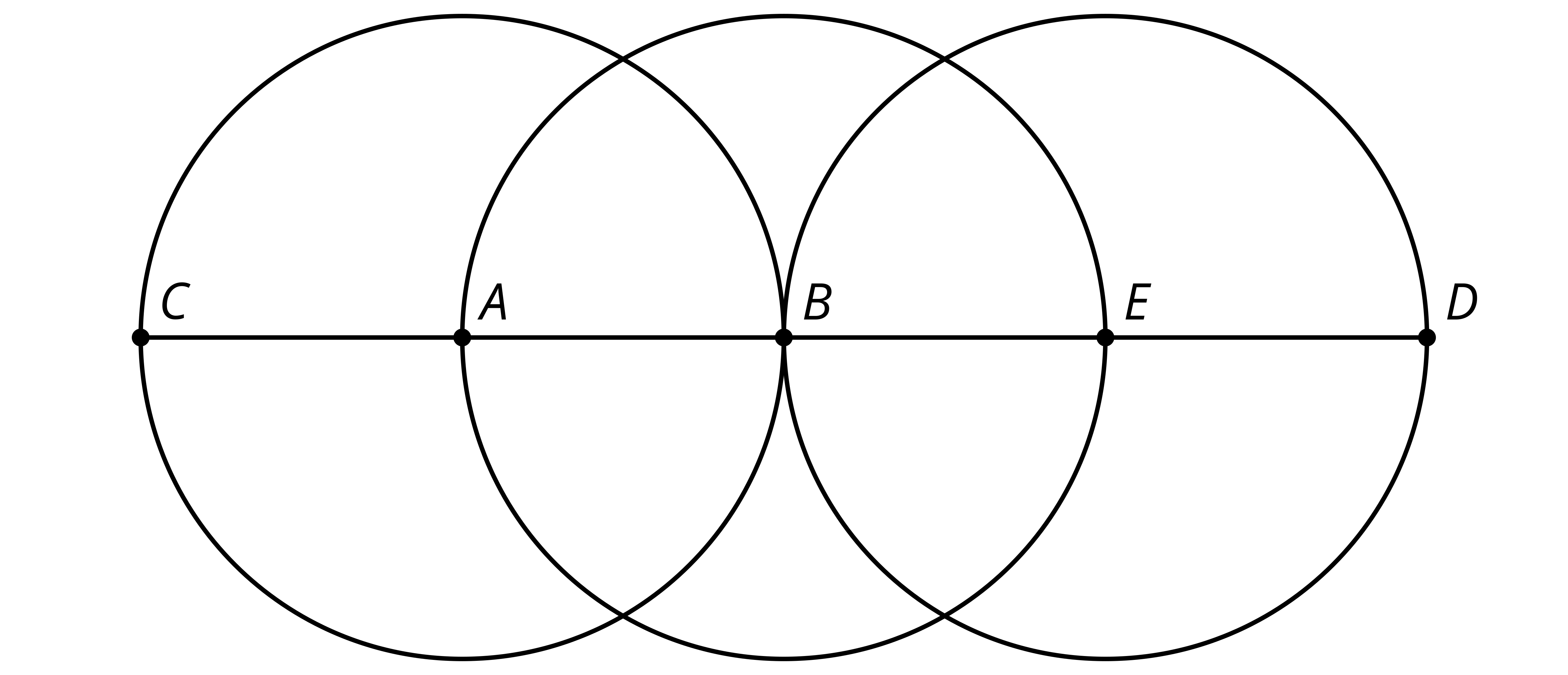 (From Unit 1, Lesson 1.)Starting with 2 marked points,  and , precisely describe the straightedge and compass moves required to construct the quadrilateral  in this diagram.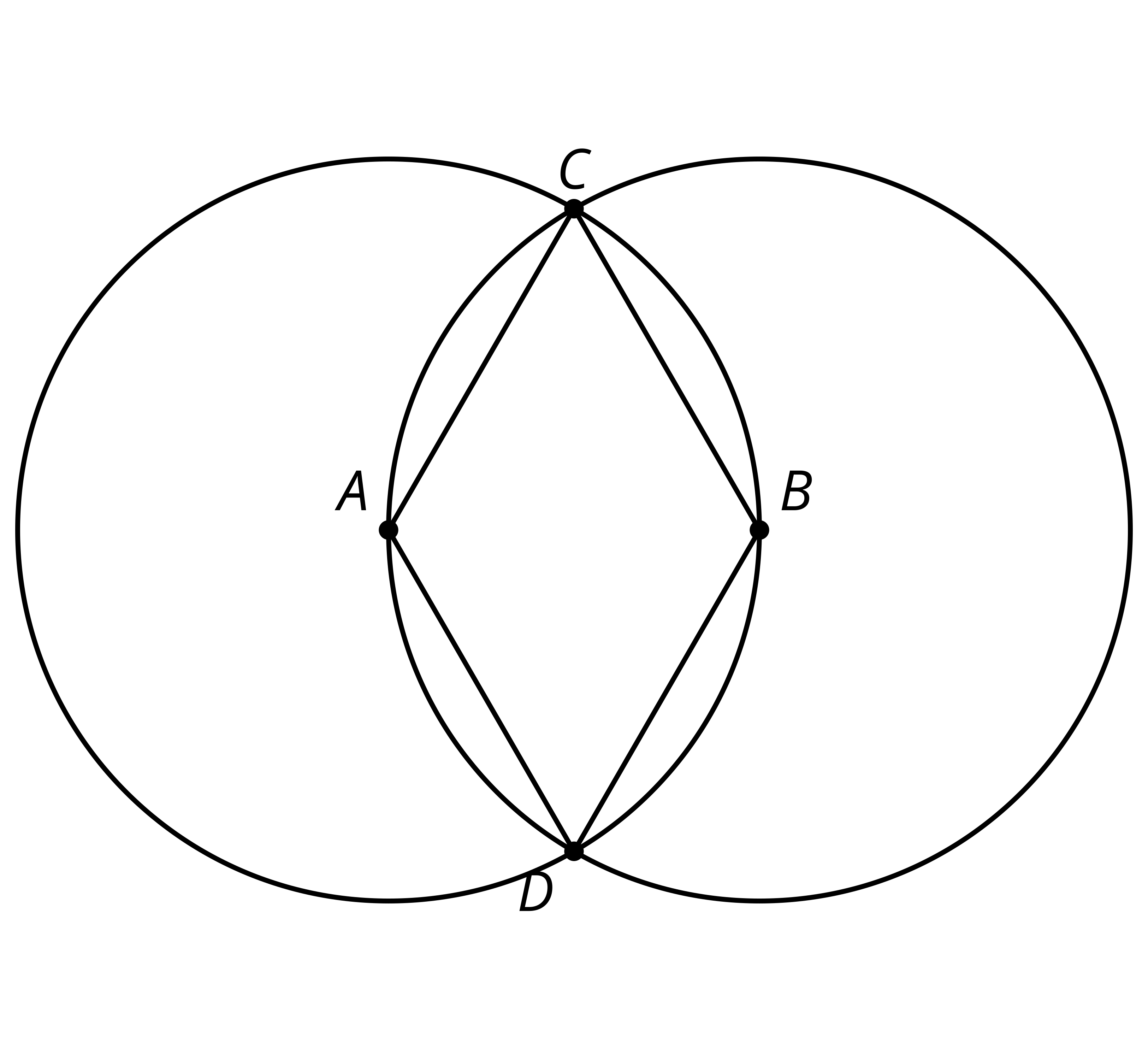 (From Unit 1, Lesson 2.)In the construction,  is the center of one circle and  is the center of the other. Which segment has the same length as ?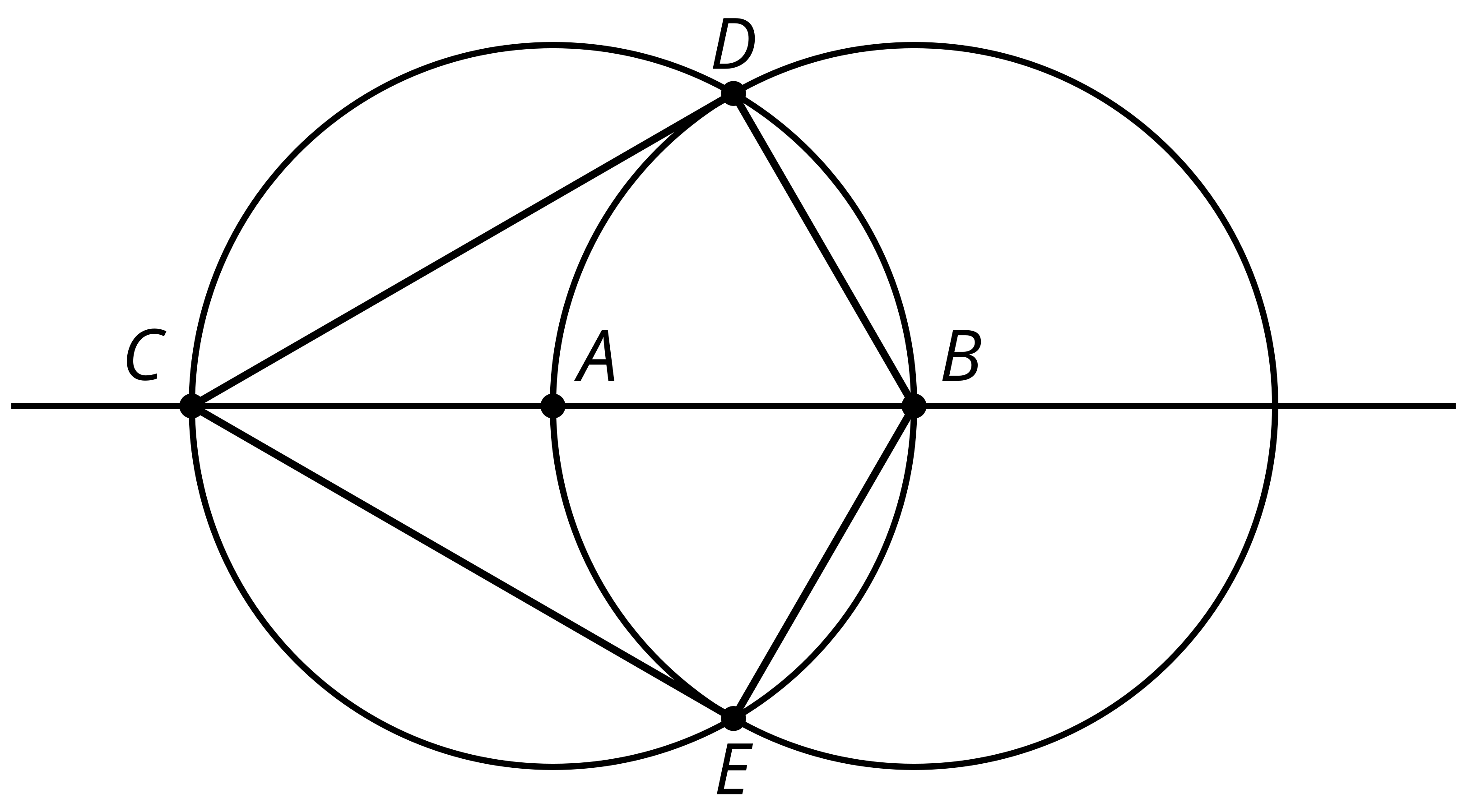 (From Unit 1, Lesson 2.)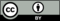 © CC BY 2019 by Illustrative Mathematics